Beach Volleyball Skills AssessmentFollow the instructions below to complete a skills assessment for your athletes. The total scores will need to be entered when you complete your TEQ online at https://forms.gle/mA6TLNb6z3j9sPuf9Event #1: Serving Set-up Use a regulation-size court that is 16 meters long and 8 meters wide, 10 volleyballs, net height of 2.24 meters (7 ft, 4 1/8 in) for women and 2.43 meters (7 ft, 11 5/8 in) for men, measuring tape, and tape. Tape or chalk lines to mark the court outlining the target areas which value from two to four points Test Athlete is given 10 serve attempts from the service area. Athlete may serve overhead or underhand. Scoring Balls hitting on a line score the higher point value. Balls contacting the net, antennae, or landing out-of-bounds receive no points. The athlete’s final score is determined by adding together the points awarded for each of the 10 attempts.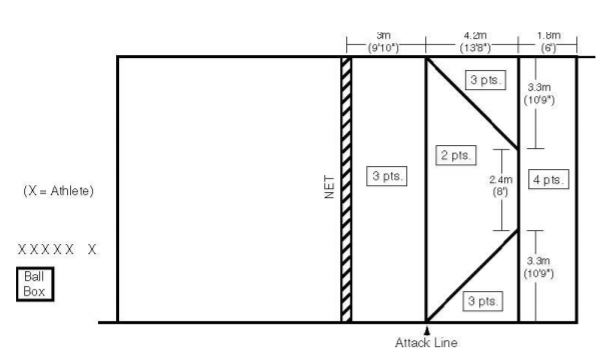 Event #2: Forearm PassSet-up You will need 10 volleyballs, a tosser, and a target. Mark a spot on the court that is three meters (9 ft, 10 in) from the right sideline and one meter (3 ft, 3 1/3 in) from the baseline and another spot three meters from the left sideline and one meter from the baseline. These will be the spots your athlete will pass from. Mark a spot for your target 2 meters away from the net and two meters from each sideline. TestAthlete receives 10, two-handed, overhead-tossed balls from the tosser who is positioned across the net at the middle of the court. Athlete is given five attempts from the right spot and five attempts from the left spot. Poor tosses are repeated. Athlete passes the tossed ball to the target. The peak of the arc of each passed ball must be above the height of the netScoringThe athlete will receive 1 point for each successful pass to the target. If the peak of the arc of each passed ball is not above the height of the net no points should be given.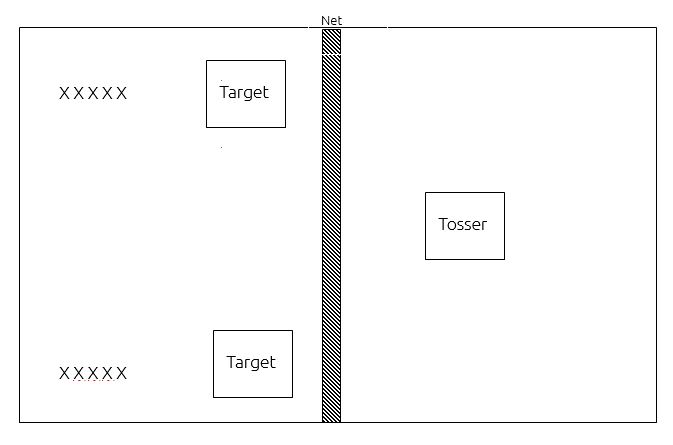 Event #3: SpikeSet-up You will need 10 volleyballs, a tosser, and chalk/floor tape.  If your court does not have an attack line you will need to mark a line using your tape or chalk that is 3 meters from the netTest A tosser will toss the ball in front of the athlete and 2 meters above the net. Tosses that are not at the proper height are repeated. The athlete stands in the court, three to four meters from the net, makes a spiking approach and spikes the ball over the net within the boundaries of the opponent’s front court. Each athlete receives 10 attempts.Scoring The athlete receives two points for each spike that lands beyond the attack line in the backcourt and one point for each spike that lands between the net and the attack line within the opponent’s court. A tip (dink) or half-speed shot is not recorded as a spike. The athlete’s final score shall be the total of all 10 attempts.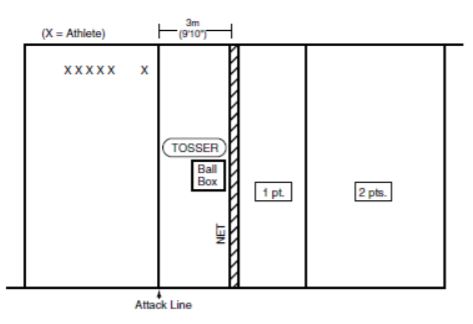 Event #4: Bump SetSet-up Use half of a volleyball court and four volleyballsTest Athlete alternately bumps (forearm passes) and sets the ball to himself/herself without stopping. Athlete first tosses the ball into the air and then bumps the volleyball. Athlete then must move under the ball to set-bump-set-bump-set, etc. Athlete must stay within the half-court lines. Scoring Athlete is given four trials to gain his/her best score. The maximum score is 50 (25 bumps and 25 sets). Each legal hit is counted as one point, as long as the ball goes above the height of the net. A particular trial is finished when the athlete sets or bumps the ball twice in a row, illegally hits the ball, goes out of the court to play the ball or reaches a score of 50.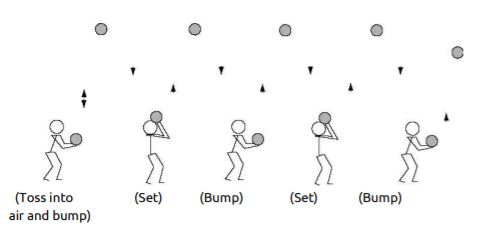 ScoresheetEvent #1: Serve: Athlete receives 0-5 points based on where the ball landsEvent #2: Forearm pass: 1 point for each successful passEvent #3: Spike: Athlete receives 1 or 2 points based on where the ball lands. 0 points for tips or incomplete hitsEvent #4: Forearm pass: 1 point for each successful pass. Max of 50 pointsAthlete NameServe 1Serve 2Serve 3Serve 4Serve 5Serve 6Serve 7Serve 8Serve 9Serve 10TotalAthlete NamePass 1Pass 2Pass 3Pass 4Pass 5Pass 6Pass 7Pass 8Pass 9Pass 10TotalAthlete NameSpike 1Spike 2Spike 3Spike 4Spike 5Spike 6Spike 7Spike 8Spike 9Spike 10TotalAthlete NameTrial 1Trial 2Trial 3Trial 4